Decomposing Numbers on a Number Line Behaviours/StrategiesDecomposing Numbers on a Number Line Behaviours/StrategiesDecomposing Numbers on a Number Line Behaviours/StrategiesStudent chooses a card, but struggles todecompose numbers into parts using anumber line.“I don’t know what to do.”Student decomposes numbers into parts using a number line, but always takes jumps of 1.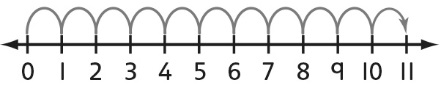 Student decomposes numbers into parts using a number line, but only takes jumps of 1 and 10.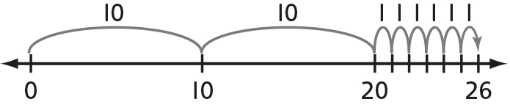 Observations/DocumentationObservations/DocumentationObservations/DocumentationStudent flexibly decomposes numbers into parts using a number line, but struggles to identify the way that takes the fewest jumps.“I found lots of ways to jump to the number.”Student flexibly decomposes numbers into parts using a number line, but struggles to record the jumps in her or his math journal.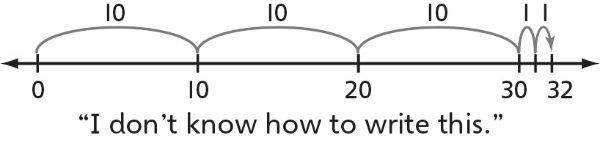 Student flexibly decomposes numbers into parts using a number line, identifies the most efficient way, and records work.Observations/DocumentationObservations/DocumentationObservations/Documentation